V 2 – BronzeherstellungMaterialien: 		Bunsenbrenner, DuranglasChemikalien:		Kupferpulver, ZinnpulverDurchführung: 			In einem Duranglas wird zunächst ca. eine gehäufte Spatelspitze Zinn gegeben. Es werden mindestens vier Volumenanteile Kupfer in einem zweiten Reagenzglas vorbereitet. Nun wird das Zinn bis zur Schmelze erhitzt und das Kupferpulver hinzugegeben. Das Gemisch wird nun kurz bei der Hitze gelassen und dann zum Abkühlen weggestellt. Beobachtung:			Es entsteht ein silbern golden schimmernder Feststoff.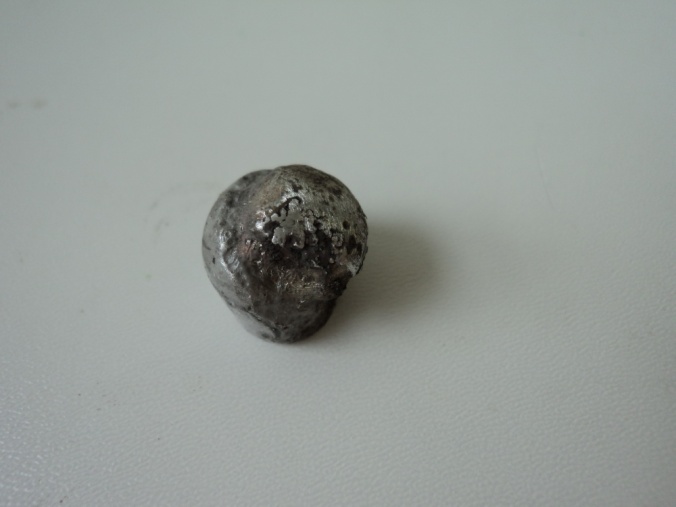 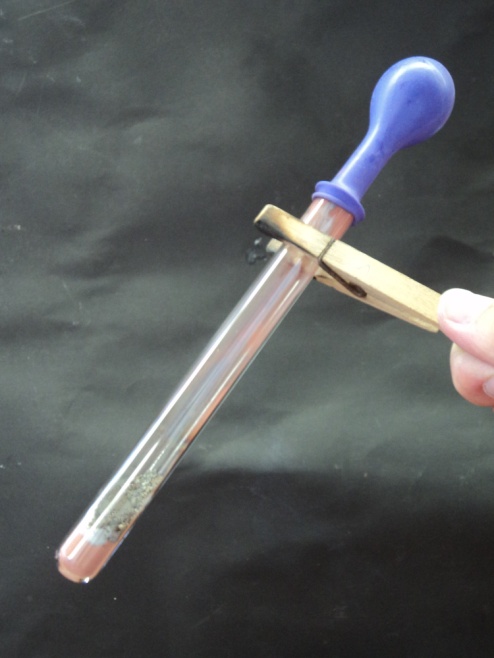 Abb. 2 -  Entstandenes Bronze. 				     Abb.3 - Alternativer Aufbau.Deutung:		Es bildet sich eine Legierung aus Zinn und Kupfer. Dabei handelt es sich um Bronze.Entsorgung: 		Die Metallabfälle können in den Mülleimer gegeben werden.Literatur: 		http://www.chemieunterricht.de/dc2/tip/12_08.htm zuletzt abgerufen am 30.07.13.GefahrenstoffeGefahrenstoffeGefahrenstoffeGefahrenstoffeGefahrenstoffeGefahrenstoffeGefahrenstoffeGefahrenstoffeGefahrenstoffeZinnZinnZinnH: /H: /H: /P: /P: /P: /KupferKupferKupferH: 228-410H: 228-410H: 228-410P: 210-273P: 210-273P: 210-273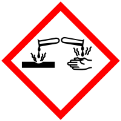 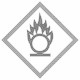 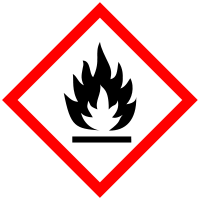 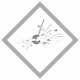 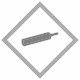 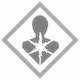 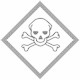 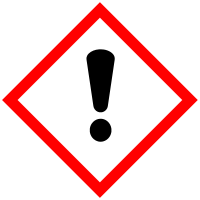 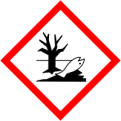 